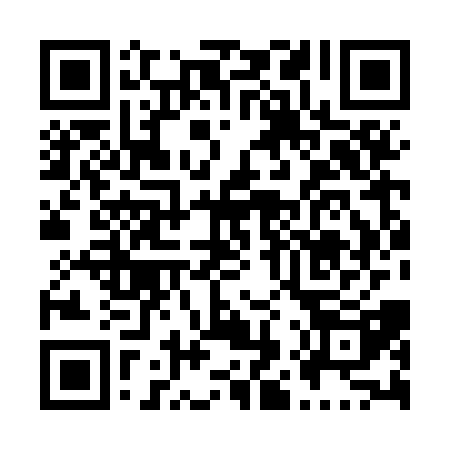 Prayer times for Saint-Jean-Baptiste, Quebec, CanadaMon 1 Jul 2024 - Wed 31 Jul 2024High Latitude Method: Angle Based RulePrayer Calculation Method: Islamic Society of North AmericaAsar Calculation Method: HanafiPrayer times provided by https://www.salahtimes.comDateDayFajrSunriseDhuhrAsrMaghribIsha1Mon3:105:0812:576:208:4510:432Tue3:115:0912:576:198:4510:423Wed3:125:0912:576:198:4410:414Thu3:135:1012:576:198:4410:415Fri3:145:1112:576:198:4410:406Sat3:155:1112:576:198:4310:397Sun3:165:1212:586:198:4310:388Mon3:185:1312:586:198:4210:379Tue3:195:1412:586:198:4210:3610Wed3:205:1412:586:188:4110:3511Thu3:225:1512:586:188:4110:3412Fri3:235:1612:586:188:4010:3313Sat3:255:1712:586:178:3910:3114Sun3:265:1812:586:178:3910:3015Mon3:285:1912:596:178:3810:2916Tue3:295:2012:596:168:3710:2717Wed3:315:2112:596:168:3610:2618Thu3:325:2212:596:168:3510:2519Fri3:345:2312:596:158:3410:2320Sat3:355:2412:596:158:3410:2121Sun3:375:2512:596:148:3310:2022Mon3:395:2612:596:148:3210:1823Tue3:405:2712:596:138:3110:1724Wed3:425:2812:596:128:2910:1525Thu3:445:2912:596:128:2810:1326Fri3:465:3012:596:118:2710:1227Sat3:475:3112:596:108:2610:1028Sun3:495:3212:596:108:2510:0829Mon3:515:3412:596:098:2410:0630Tue3:535:3512:596:088:2210:0431Wed3:545:3612:596:078:2110:02